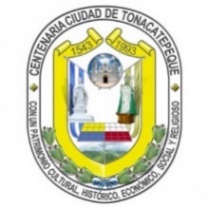 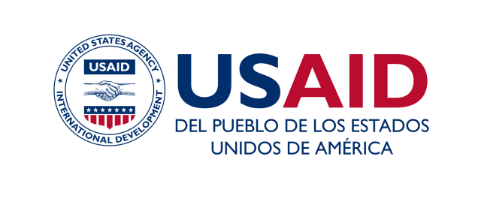 Municipalidad de Tonacatepeque Departamento de San Salvador Manual de organización y funciones y descriptor de puestos para la Unidad de Acceso a la Información Pública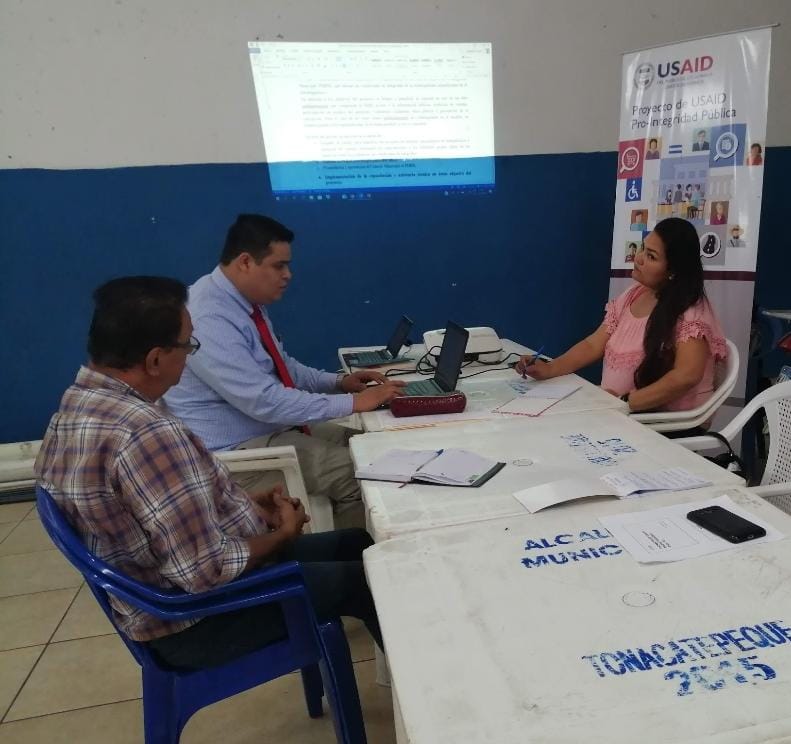 Julio de 2020Propuesta de organización y funciones y descriptor de puestos para la Unidad de Acceso a la Información Pública.Municipalidad de Tonacatepeque, Departamento de San Salvador.Julio de 2020.Coordinación y fuente de financiamiento: Proyecto de USAID Pro-Integridad PúblicaEste documento ha sido posible gracias al apoyo del pueblo de los Estados Unidos de América a través de la Agencia de los Estados Unidos para el Desarrollo Internacional (USAID). Los contenidos de este documento son responsabilidad del equipo técnico de la subcontratista AV Consultores, S.A. de C.V. y no reflejan necesariamente los de USAID o los del Gobierno de los Estados Unidos.Los derechos de autor de este producto y materiales producidos son propiedad exclusiva de USAID y Tetra Tech DPK, para luego ser transferidos a los municipios asistidos por el Proyecto para su uso y reproducción.Contenido ACRÓNIMOS Y SIGLAS	2INTRODUCCIÓN	31. OBJETIVO DE LA UAIP	42. MARCO NORMATIVO DE LA UAIP	43. MISION, VISION Y VALORES DE LA UAIP	44. ORGANIZACIÓN Y FUNCIONAMIENTO	44.1 Definiciones importantes que plantea el marco legal	44.2 Campo general de trabajo	55. ESTRUCTURA ORGANIZATIVA	56. FUNCIONES DE LA UAIP	67. RELACIONES FUNCIONARIALES	78. DESCRIPTOR DE PUESTOS	88.1 Puestos de trabajo  de la Unidad de Acceso a la Información Pública	88.2 Datos y funciones del puesto	98.3 Perfil del puesto	11ACRÓNIMOS Y SIGLASIAIP:				Instituto de Acceso a la Información PúblicaLAIP:				Ley de Acceso a la Información PúblicaMOF y DP:				Manual de Organización y Funciones y Descriptor de PuestosNTCIE:				Normas Técnicas de Control Interno Especificas RELAIP:				Reglamento de la Ley de Acceso a la Información PúblicaRIT:					Reglamento Interno de TrabajoOI:				Oficial de InformaciónUAIP:				Unidad de Acceso a la Información Pública USAID:				Agencia de los Estados Unidos para el Desarrollo 				Internacional INTRODUCCIÓN La presente PROPUESTA DE ORGANIZACIÓN Y FUNCIONES Y DESCRIPTOR DE PUESTOS PARA LA UNIDAD DE ACCESO A LA INFORMACIÓN PÚBLICA tiene el propósito de servir como instrumento de consulta y orientación sobre la estructura organizativa formal que rige a la Unidad de Acceso a la Información Pública de la Municipalidad de Tonacatepeque, la cual se ha estructurado para que pueda cumplir con la Ley de Acceso a la Información Pública (LAIP) y las Normas Técnicas de Control Interno Específicas (NTCIE), para garantizar de mejor manera el derecho de acceso a la información pública que le asiste a la población, bajo el criterio de construcción de una cultura institucional de transparencia y sobre la base de valores de ética pública, probidad, transparencia y responsabilidad pública. En este sentido, se pretende que la municipalidad cuente con un instrumento técnico-administrativo que proporcione información concisa, ordenada y sistemática que permita identificar y determinar las características esenciales del puesto de trabajo para cumplir con las funciones y alcanzar los objetivos de dicha Unidad, tomando en consideración el marco legal vigente; y de esta forma puedan ser incorporadas al Manual de Organización, Funciones y Descriptor de Puestos de la Municipalidad.El documento contiene en los numerales 1, 2 y 3 el objetivo, marco normativo, misión, visión y valores de la UAIP respectivamente, posteriomente en los numerales 4, 5 y 6 se contemplan la organización, funcionamiento, estructura organizativa y  funciones de la UAIP; y  finalmente en los numerales 7 y 8 se plantean las relaciones funcionariales y la descripción del puesto respectivamente.1. OBJETIVO DE LA UAIP1.1 Objetivo generalProporcionar a la población información pública de manera oportuna, a fin de cumplir con lo establecido en la Ley de Acceso a la Información Pública (LAIP) y otras normas jurídicas aplicables.1.2 Objetivos específicosRecibir todas las solicitudes de información pública y darles respuesta de manera oportuna y veraz.Solicitar, recolectar y trasladar  información oficiosa para su difusión.Garantizar a la población el derecho de acceso a la información pública que les asiste.Promocionar el derecho de acceso a la información entre la población del municipio.2. MARCO NORMATIVO DE LA UAIPConstitución de la República.Ley de Acceso a la Información Pública (LAIP).Reglamento de la Ley de Acceso a la Información Pública (RLAIP).Reglamento Interno de Trabajo (RIT) de la Municipalidad.Lineamientos emitidos por el IAIP sobre acceso a la información pública.3. MISION, VISION Y VALORES DE LA UAIP3.1 MisiónGarantizar a la población del Municipio de Tonacatepeque el derecho de acceso a la información pública, proporcionando la información que se genera o está en poder de la Municipalidad.3.2 VisiónSer una entidad líder en el acceso a la información pública, que dispone de información fidedigna y completa que se encuentra a disposición de toda la población de manera oportuna, facilitando así la participación ciudadana.3.3 ValoresTransparencia.Respeto por los derechos humanos.Equidad de género.Inclusión.Probidad.Rendición de cuentas.4. ORGANIZACIÓN Y FUNCIONAMIENTO4.1 Definiciones importantes que plantea el marco legalEl Art. 48 de la LAIP instituye que “Los entes obligados del sector público tendrán unidades de acceso a la información pública, las cuales serán creadas y organizadas según las características de cada entidad e institución para manejar las solicitudes de información. Se podrán establecer unidades auxiliares en razón de la estructura organizacional, bases presupuestarias, clases y volumen de operaciones. El oficial de información será nombrado por el titular de la entidad respectiva para dirigir la unidad”. Considerando que de acuerdo con el Art. 47 del Código Municipal el titular en los gobiernos locales es el Alcalde Municipal, a éste le corresponde este nombramiento.Por otra parte, el mismo Art. 48 de la LAIP en la parte final plantea que “Las municipalidades con un presupuesto anual ordinario menor a dos millones de dólares, podrán tener Unidades de Acceso a la Información unipersonales integradas por el oficial de información, cuya designación podrá recaer en el Secretario Municipal o en cualquiera de los miembros del Concejo Municipal”.Asimismo, el Art. 104 de la LAIP menciona que “Los titulares de los entes obligados designarán al oficial de información, a más tardar ciento ochenta días después de la entrada en vigor de este ordenamiento, y de inmediato serán juramentados, se instalarán e iniciarán funciones. Posteriormente, se notificarán los nombramientos al Instituto, quién deberá ponerla a disposición del público por los medios que estime pertinentes”.El Reglamento de la LAIP en el Art. 2 desarrolla, entre otras, las siguientes definiciones:Titular del Ente Obligado: Persona que ejerce el cargo máximo dentro de la organización interna del Ente Obligado, con amplias facultades para tomar decisiones dentro del mismo. Unidades Administrativas: Se refiere a las unidades, direcciones, departamentos, entre otros, a los que se les confieren atribuciones especificas dentro de la organización de cada Ente Obligado y que de acuerdo con la organización de cada uno de los Entes Obligados posean la información solicitada.4.2 Ubicación de la unidadLa Unidad de Acceso a la Información Pública es dirigida por la oficial de información y su dependencia jerárquica es el despacho municipal. El personal que labora en la UAIP está formado únicamente por la oficial de información.4.3 Campo general de trabajoCon relación al ámbito de trabajo, atribuciones y responsabilidades, el trabajo de la Unidad de Acceso a la Información Pública abarca propiciar y fomentar la cultura de la transparencia, utilizando como eje principal el derecho de acceso a la información pública; recabar, facilitar y difundir la información oficiosa; informar a las personas sobre sus derechos y deberes con relación al derecho de acceso a la información pública y su participación en el quehacer institucional; así como los procedimientos a seguir incluyendo la recepción, trámite, resolución y notificación de las solicitudes de información sometidas a su conocimiento.5. ESTRUCTURA ORGANIZATIVALa estructura organizativa de una municipalidad es el sistema jerárquico y de relaciones administrativas existentes entre las diferentes unidades que conforman la entidad, que debe ser aprobado por el Concejo Municipal, de conformidad a lo que le ordena el marco normativo vigente. El Art. 8 del Reglamento de LAIP con relación a la UAIP establece lo siguiente: “Las Unidades de Acceso a la Información Pública tendrán una relación directa con todas las Unidades Administrativas del Ente Obligado, con el objetivo de cumplir con lo estipulado en la Ley. Las Unidades Administrativas colaborarán estrechamente con la Unidad de Acceso a la Información Pública para cumplir con el objetivo de entregar la información a los solicitantes.” Lo cual significa que las unidades que conforman la estructura organizativa de la municipalidad están obligadas a brindar toda la información que se les requiera. A continuación, se presenta la ubicación que tiene la UAIP dentro de la estructura organizativa de la municipalidad, sus relaciones con otras unidades organizacionales y su dependencia jerárquica, para atender eficientemente la demanda de servicios de su competencia. Estructura Organizativa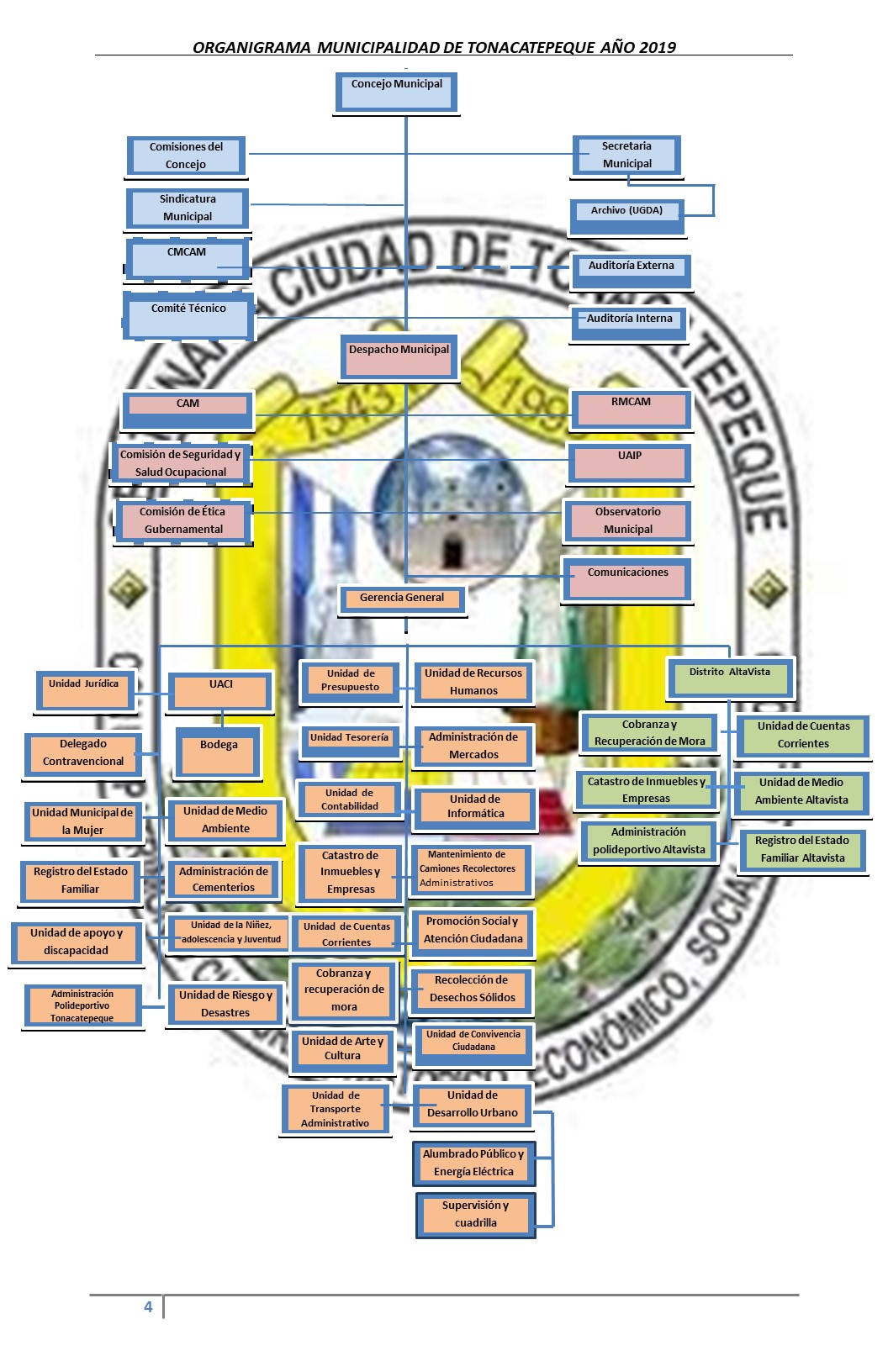 Fuente: Secretaría Municipal de Tonacatepeque.De acuerdo con la estructura anterior, la Unidad de Acceso a la Información Pública se ubica jerárquicamente dependiendo del Despacho Municipal, como una unidad asesora. 6. FUNCIONES DE LA UAIPPromover una cultura de transparencia al interior de la Municipalidad, facilitando el acceso a la información pública, con la correcta y oportuna aplicación de la normativa vigente; a través de mecanismos y procedimientos para la difusión de la información oficiosa, reservada y confidencial que solicite los interesados, dando seguimiento, control y monitoreo a las políticas de información de la institución.Velar por el cumplimiento y aplicación de la Ley de Acceso a la Información Pública y su Reglamento, en lo relacionado con la información pública, incluyendo la oficiosa, reservada y confidencial, realizando los registros, programas y procedimientos respectivos.Garantizar y agilizar el flujo de información entre la Municipalidad y los particulares; así como elaborar y mantener un programa para facilitar la obtención de información, que deberá ser actualizado periódicamente.Gestionar y difundir la información oficiosa y propiciar que las unidades organizativas responsables las actualicen oportuna y periódicamente, así como elaborar el índice de la información clasificada como reservada.Aplicar los lineamientos dictados por el Instituto de Acceso a la Información Pública referentes al manejo, mantenimiento, seguridad y protección de los datos personales y de la información pública, confidencial y reservada en posesión de las distintas unidades organizacionales de la municipalidad.7. RELACIONES FUNCIONARIALES7.1 Relaciones Internas8. DESCRIPTOR DE PUESTOS8.1 Puesto de trabajo de la Unidad de Acceso a la Información PúblicaFuente: Secretaría Municipal de Tonacatepeque.En el árbol de puestos se puede observar que dentro de la UAIP existe solamente el puesto o cargo denominado oficial de información. 8.2 Datos y funciones del puesto8.3 Perfil del puestoRELACIONES INTERNASRELACIONES INTERNASRELACIONES INTERNASRELACIONES INTERNASRELACIONES INTERNASRELACIONES INTERNASRELACIONES INTERNASRELACIONES INTERNASRELACIONES INTERNASRELACIONES INTERNASRELACIONES INTERNASRELACIONES INTERNASResponsables de unidades/empleadosPARAPARAPARAPARAFRECUENCIAFRECUENCIAFRECUENCIAFRECUENCIAFRECUENCIAFRECUENCIAFRECUENCIACoordinadores, encargados o jefes de unidades.Gestionar información institucional.Gestionar información institucional.Gestionar información institucional.Gestionar información institucional. Diaria Diaria Diaria Diaria Diaria   Mensual   MensualCoordinadores, encargados o jefes de unidades.Gestionar información institucional.Gestionar información institucional.Gestionar información institucional.Gestionar información institucional.   Semanal   Semanal   Semanal   Semanal   Semanal X Trimestral X TrimestralCoordinadores, encargados o jefes de unidades.Gestionar información institucional.Gestionar información institucional.Gestionar información institucional.Gestionar información institucional. X Quincenal X Quincenal X Quincenal X Quincenal X Quincenal   Semestral   SemestralEmpleados de la municipalidad.Promocionar la cultura de acceso a la información pública.Promocionar la cultura de acceso a la información pública.Promocionar la cultura de acceso a la información pública.Promocionar la cultura de acceso a la información pública. X Diaria X Diaria X Diaria X Diaria X Diaria   Mensual   MensualEmpleados de la municipalidad.Promocionar la cultura de acceso a la información pública.Promocionar la cultura de acceso a la información pública.Promocionar la cultura de acceso a la información pública.Promocionar la cultura de acceso a la información pública.   Semanal   Semanal   Semanal   Semanal   Semanal X Trimestral X TrimestralEmpleados de la municipalidad.Promocionar la cultura de acceso a la información pública.Promocionar la cultura de acceso a la información pública.Promocionar la cultura de acceso a la información pública.Promocionar la cultura de acceso a la información pública.   Quincenal   Quincenal   Quincenal   Quincenal   Quincenal X Anual X AnualAlcalde Municipal y/o concejales.Autorizar y facilitar las rendiciones de cuentas, transparentar toda la información municipal.Autorizar y facilitar las rendiciones de cuentas, transparentar toda la información municipal.Autorizar y facilitar las rendiciones de cuentas, transparentar toda la información municipal.Autorizar y facilitar las rendiciones de cuentas, transparentar toda la información municipal.  Diaria  Diaria  Diaria  Diaria  Diaria X Mensual X MensualAlcalde Municipal y/o concejales.Autorizar y facilitar las rendiciones de cuentas, transparentar toda la información municipal.Autorizar y facilitar las rendiciones de cuentas, transparentar toda la información municipal.Autorizar y facilitar las rendiciones de cuentas, transparentar toda la información municipal.Autorizar y facilitar las rendiciones de cuentas, transparentar toda la información municipal.  Semanal  Semanal  Semanal  Semanal  Semanal X Trimestral X TrimestralAlcalde Municipal y/o concejales.Autorizar y facilitar las rendiciones de cuentas, transparentar toda la información municipal.Autorizar y facilitar las rendiciones de cuentas, transparentar toda la información municipal.Autorizar y facilitar las rendiciones de cuentas, transparentar toda la información municipal.Autorizar y facilitar las rendiciones de cuentas, transparentar toda la información municipal.  Quincenal  Quincenal  Quincenal  Quincenal  Quincenal  Semestral  Semestral7.2 Relaciones Externas7.2 Relaciones ExternasRELACIONES EXTERNASRELACIONES EXTERNASRELACIONES EXTERNASRELACIONES EXTERNASRELACIONES EXTERNASRELACIONES EXTERNASRELACIONES EXTERNASRELACIONES EXTERNASRELACIONES EXTERNASRELACIONES EXTERNASRELACIONES EXTERNASRELACIONES EXTERNASInstituciones/funcionarios públicos/poblaciónPARAPARAPARAPARAFRECUENCIAFRECUENCIAFRECUENCIAFRECUENCIAFRECUENCIAFRECUENCIAFRECUENCIAInstituto de Acceso a la Información Pública.Velar por el cumplimiento de la Ley de Acceso a la Información Pública.Velar por el cumplimiento de la Ley de Acceso a la Información Pública.Velar por el cumplimiento de la Ley de Acceso a la Información Pública.Velar por el cumplimiento de la Ley de Acceso a la Información Pública.   Diaria   Diaria   Diaria   Diaria   Diaria  X Mensual  X MensualInstituto de Acceso a la Información Pública.Velar por el cumplimiento de la Ley de Acceso a la Información Pública.Velar por el cumplimiento de la Ley de Acceso a la Información Pública.Velar por el cumplimiento de la Ley de Acceso a la Información Pública.Velar por el cumplimiento de la Ley de Acceso a la Información Pública.  Semanal  Semanal  Semanal  Semanal  Semanal X Trimestral X TrimestralInstituto de Acceso a la Información Pública.Velar por el cumplimiento de la Ley de Acceso a la Información Pública.Velar por el cumplimiento de la Ley de Acceso a la Información Pública.Velar por el cumplimiento de la Ley de Acceso a la Información Pública.Velar por el cumplimiento de la Ley de Acceso a la Información Pública.   Quincenal   Quincenal   Quincenal   Quincenal   Quincenal X  Semestral X  SemestralInstituto Salvadoreño de Desarrollo Municipal.Recibir asistencia técnica para la aplicación de la LAIP.Recibir asistencia técnica para la aplicación de la LAIP.Recibir asistencia técnica para la aplicación de la LAIP.Recibir asistencia técnica para la aplicación de la LAIP.   Diaria   Diaria   Diaria   Diaria   Diaria   Mensual   MensualInstituto Salvadoreño de Desarrollo Municipal.Recibir asistencia técnica para la aplicación de la LAIP.Recibir asistencia técnica para la aplicación de la LAIP.Recibir asistencia técnica para la aplicación de la LAIP.Recibir asistencia técnica para la aplicación de la LAIP.  X Semanal  X Semanal  X Semanal  X Semanal  X Semanal  Trimestral  TrimestralInstituto Salvadoreño de Desarrollo Municipal.Recibir asistencia técnica para la aplicación de la LAIP.Recibir asistencia técnica para la aplicación de la LAIP.Recibir asistencia técnica para la aplicación de la LAIP.Recibir asistencia técnica para la aplicación de la LAIP.   Quincenal   Quincenal   Quincenal   Quincenal   Quincenal   Semestral   SemestralOficiales de Información de otras dependencias públicas.Orientar la resolución de solicitudes de información fuera de la jurisdicción del municipio.Orientar la resolución de solicitudes de información fuera de la jurisdicción del municipio.Orientar la resolución de solicitudes de información fuera de la jurisdicción del municipio.Orientar la resolución de solicitudes de información fuera de la jurisdicción del municipio.   Diaria   Diaria   Diaria   Diaria   Diariax Mensualx MensualOficiales de Información de otras dependencias públicas.Orientar la resolución de solicitudes de información fuera de la jurisdicción del municipio.Orientar la resolución de solicitudes de información fuera de la jurisdicción del municipio.Orientar la resolución de solicitudes de información fuera de la jurisdicción del municipio.Orientar la resolución de solicitudes de información fuera de la jurisdicción del municipio.   Semanal   Semanal   Semanal   Semanal   Semanal Trimestral TrimestralOficiales de Información de otras dependencias públicas.Orientar la resolución de solicitudes de información fuera de la jurisdicción del municipio.Orientar la resolución de solicitudes de información fuera de la jurisdicción del municipio.Orientar la resolución de solicitudes de información fuera de la jurisdicción del municipio.Orientar la resolución de solicitudes de información fuera de la jurisdicción del municipio.   Quincenal   Quincenal   Quincenal   Quincenal   Quincenal Semestral SemestralPoblación.Tramitar las diversas solicitudes de información recibidas.Tramitar las diversas solicitudes de información recibidas.Tramitar las diversas solicitudes de información recibidas.Tramitar las diversas solicitudes de información recibidas. X Diaria X Diaria X Diaria X Diaria X Diaria Mensual MensualPoblación.Tramitar las diversas solicitudes de información recibidas.Tramitar las diversas solicitudes de información recibidas.Tramitar las diversas solicitudes de información recibidas.Tramitar las diversas solicitudes de información recibidas. Semanal Semanal Semanal Semanal Semanal Trimestral TrimestralPoblación.Tramitar las diversas solicitudes de información recibidas.Tramitar las diversas solicitudes de información recibidas.Tramitar las diversas solicitudes de información recibidas.Tramitar las diversas solicitudes de información recibidas. Quincenal Quincenal Quincenal Quincenal Quincenal Semestral SemestralDatos del puestoDatos del puestoDatos del puestoDatos del puestoDatos del puestoDatos del puestoDatos del puestoDatos del puestoDatos del puestoDatos del puestoDatos del puestoDatos del puestoTítulo del puestoTítulo del puestoTítulo del puestoOficial de Información Oficial de Información Oficial de Información Oficial de Información Oficial de Información Oficial de Información Oficial de Información Oficial de Información Oficial de Información Área organizativaÁrea organizativaÁrea organizativaUnidad de Acceso a la Información PúblicaUnidad de Acceso a la Información PúblicaUnidad de Acceso a la Información PúblicaUnidad de Acceso a la Información PúblicaUnidad de Acceso a la Información PúblicaUnidad de Acceso a la Información PúblicaUnidad de Acceso a la Información PúblicaUnidad de Acceso a la Información PúblicaUnidad de Acceso a la Información PúblicaDependencia jerárquicaDependencia jerárquicaDependencia jerárquicaDespacho MunicipalDespacho MunicipalDespacho MunicipalDespacho MunicipalDespacho MunicipalDespacho MunicipalDespacho MunicipalDespacho MunicipalDespacho MunicipalPuesto al que reporta Puesto al que reporta Puesto al que reporta Alcalde MunicipalAlcalde MunicipalAlcalde MunicipalAlcalde MunicipalPuesto al que supervisaPuesto al que supervisaPuesto al que supervisaNingunoNingunoObjetivo del puesto:Objetivo del puesto:Objetivo del puesto:Objetivo del puesto:Objetivo del puesto:Objetivo del puesto:Objetivo del puesto:Objetivo del puesto:Objetivo del puesto:Objetivo del puesto:Objetivo del puesto:Objetivo del puesto:Brindar a la ciudadanía información institucional conforme a la Ley de Acceso a la Información Pública (LAIP), lineamientos y otras normativas aplicables.Brindar a la ciudadanía información institucional conforme a la Ley de Acceso a la Información Pública (LAIP), lineamientos y otras normativas aplicables.Brindar a la ciudadanía información institucional conforme a la Ley de Acceso a la Información Pública (LAIP), lineamientos y otras normativas aplicables.Brindar a la ciudadanía información institucional conforme a la Ley de Acceso a la Información Pública (LAIP), lineamientos y otras normativas aplicables.Brindar a la ciudadanía información institucional conforme a la Ley de Acceso a la Información Pública (LAIP), lineamientos y otras normativas aplicables.Brindar a la ciudadanía información institucional conforme a la Ley de Acceso a la Información Pública (LAIP), lineamientos y otras normativas aplicables.Brindar a la ciudadanía información institucional conforme a la Ley de Acceso a la Información Pública (LAIP), lineamientos y otras normativas aplicables.Brindar a la ciudadanía información institucional conforme a la Ley de Acceso a la Información Pública (LAIP), lineamientos y otras normativas aplicables.Brindar a la ciudadanía información institucional conforme a la Ley de Acceso a la Información Pública (LAIP), lineamientos y otras normativas aplicables.Brindar a la ciudadanía información institucional conforme a la Ley de Acceso a la Información Pública (LAIP), lineamientos y otras normativas aplicables.Brindar a la ciudadanía información institucional conforme a la Ley de Acceso a la Información Pública (LAIP), lineamientos y otras normativas aplicables.Brindar a la ciudadanía información institucional conforme a la Ley de Acceso a la Información Pública (LAIP), lineamientos y otras normativas aplicables.Funciones del puesto: Funciones del puesto: Funciones del puesto: Funciones del puesto: Funciones del puesto: Funciones del puesto: Funciones del puesto: Funciones del puesto: Funciones del puesto: Funciones del puesto: Funciones del puesto: Funciones del puesto: FUNCIÓN DEL PUESTOFUNCIÓN DEL PUESTOFUNCIÓN DEL PUESTOFUNCIÓN DEL PUESTOSUB FUNCIÓNSUB FUNCIÓNSUB FUNCIÓNELEMENTOS DE SUB FUNCIÓNELEMENTOS DE SUB FUNCIÓNELEMENTOS DE SUB FUNCIÓNELEMENTOS DE SUB FUNCIÓNELEMENTOS DE SUB FUNCIÓN1. Recabar y difundir información oficiosa propiciando su actualización periódica, de acuerdo con lo establecido en la LAIP.1. Recabar y difundir información oficiosa propiciando su actualización periódica, de acuerdo con lo establecido en la LAIP.1. Recabar y difundir información oficiosa propiciando su actualización periódica, de acuerdo con lo establecido en la LAIP.1. Recabar y difundir información oficiosa propiciando su actualización periódica, de acuerdo con lo establecido en la LAIP.Coordinar con las unidades organizativas la remisión de información oficiosa.Coordinar con las unidades organizativas la remisión de información oficiosa.Coordinar con las unidades organizativas la remisión de información oficiosa.Capacitar a las unidades organizativas en lo relativo a la información oficiosa.Capacitar a las unidades organizativas en lo relativo a la información oficiosa.Capacitar a las unidades organizativas en lo relativo a la información oficiosa.Capacitar a las unidades organizativas en lo relativo a la información oficiosa.Capacitar a las unidades organizativas en lo relativo a la información oficiosa.1. Recabar y difundir información oficiosa propiciando su actualización periódica, de acuerdo con lo establecido en la LAIP.1. Recabar y difundir información oficiosa propiciando su actualización periódica, de acuerdo con lo establecido en la LAIP.1. Recabar y difundir información oficiosa propiciando su actualización periódica, de acuerdo con lo establecido en la LAIP.1. Recabar y difundir información oficiosa propiciando su actualización periódica, de acuerdo con lo establecido en la LAIP.Facilitar la información oficiosa para que sea publicada en el portal de transparencia o página web de la municipalidad cada tres meses o publicarla directamente si es el caso.Facilitar la información oficiosa para que sea publicada en el portal de transparencia o página web de la municipalidad cada tres meses o publicarla directamente si es el caso.Facilitar la información oficiosa para que sea publicada en el portal de transparencia o página web de la municipalidad cada tres meses o publicarla directamente si es el caso.Facilitar la información oficiosa para que sea publicada en el portal de transparencia o página web de la municipalidad cada tres meses o publicarla directamente si es el caso.Facilitar la información oficiosa para que sea publicada en el portal de transparencia o página web de la municipalidad cada tres meses o publicarla directamente si es el caso.Facilitar la información oficiosa para que sea publicada en el portal de transparencia o página web de la municipalidad cada tres meses o publicarla directamente si es el caso.Facilitar la información oficiosa para que sea publicada en el portal de transparencia o página web de la municipalidad cada tres meses o publicarla directamente si es el caso.Facilitar la información oficiosa para que sea publicada en el portal de transparencia o página web de la municipalidad cada tres meses o publicarla directamente si es el caso.2. Recibir, asesorar y dar trámite a solicitudes interpuestas por los particulares de acuerdo con los procedimientos institucionales y la LAIP.2. Recibir, asesorar y dar trámite a solicitudes interpuestas por los particulares de acuerdo con los procedimientos institucionales y la LAIP.2. Recibir, asesorar y dar trámite a solicitudes interpuestas por los particulares de acuerdo con los procedimientos institucionales y la LAIP.2. Recibir, asesorar y dar trámite a solicitudes interpuestas por los particulares de acuerdo con los procedimientos institucionales y la LAIP.Auxiliar a los particulares en la elaboración de la solicitud de información u orientarlos sobre entidades que puedan tener la información requerida.Auxiliar a los particulares en la elaboración de la solicitud de información u orientarlos sobre entidades que puedan tener la información requerida.Auxiliar a los particulares en la elaboración de la solicitud de información u orientarlos sobre entidades que puedan tener la información requerida.Realizar los trámites internos necesarios para la localización y entrega de la información solicitada y notificar a los particulares.Realizar los trámites internos necesarios para la localización y entrega de la información solicitada y notificar a los particulares.Realizar los trámites internos necesarios para la localización y entrega de la información solicitada y notificar a los particulares.Realizar los trámites internos necesarios para la localización y entrega de la información solicitada y notificar a los particulares.Realizar los trámites internos necesarios para la localización y entrega de la información solicitada y notificar a los particulares.2. Recibir, asesorar y dar trámite a solicitudes interpuestas por los particulares de acuerdo con los procedimientos institucionales y la LAIP.2. Recibir, asesorar y dar trámite a solicitudes interpuestas por los particulares de acuerdo con los procedimientos institucionales y la LAIP.2. Recibir, asesorar y dar trámite a solicitudes interpuestas por los particulares de acuerdo con los procedimientos institucionales y la LAIP.2. Recibir, asesorar y dar trámite a solicitudes interpuestas por los particulares de acuerdo con los procedimientos institucionales y la LAIP.Realizar los procedimientos internos para la localización y entrega de la información solicitada.Realizar los procedimientos internos para la localización y entrega de la información solicitada.Realizar los procedimientos internos para la localización y entrega de la información solicitada.Promover y agilizar el flujo de información entre la institución y los particulares, minimizando los tiempos de entrega de la información.Promover y agilizar el flujo de información entre la institución y los particulares, minimizando los tiempos de entrega de la información.Promover y agilizar el flujo de información entre la institución y los particulares, minimizando los tiempos de entrega de la información.Promover y agilizar el flujo de información entre la institución y los particulares, minimizando los tiempos de entrega de la información.Promover y agilizar el flujo de información entre la institución y los particulares, minimizando los tiempos de entrega de la información.2. Recibir, asesorar y dar trámite a solicitudes interpuestas por los particulares de acuerdo con los procedimientos institucionales y la LAIP.2. Recibir, asesorar y dar trámite a solicitudes interpuestas por los particulares de acuerdo con los procedimientos institucionales y la LAIP.2. Recibir, asesorar y dar trámite a solicitudes interpuestas por los particulares de acuerdo con los procedimientos institucionales y la LAIP.2. Recibir, asesorar y dar trámite a solicitudes interpuestas por los particulares de acuerdo con los procedimientos institucionales y la LAIP.Realizar los procedimientos internos para la localización y entrega de la información solicitada.Realizar los procedimientos internos para la localización y entrega de la información solicitada.Realizar los procedimientos internos para la localización y entrega de la información solicitada.Recibir y dar trámite a las solicitudes referente a datos personales a solicitud del titular y de acceso a la información.Recibir y dar trámite a las solicitudes referente a datos personales a solicitud del titular y de acceso a la información.Recibir y dar trámite a las solicitudes referente a datos personales a solicitud del titular y de acceso a la información.Recibir y dar trámite a las solicitudes referente a datos personales a solicitud del titular y de acceso a la información.Recibir y dar trámite a las solicitudes referente a datos personales a solicitud del titular y de acceso a la información.2. Recibir, asesorar y dar trámite a solicitudes interpuestas por los particulares de acuerdo con los procedimientos institucionales y la LAIP.2. Recibir, asesorar y dar trámite a solicitudes interpuestas por los particulares de acuerdo con los procedimientos institucionales y la LAIP.2. Recibir, asesorar y dar trámite a solicitudes interpuestas por los particulares de acuerdo con los procedimientos institucionales y la LAIP.2. Recibir, asesorar y dar trámite a solicitudes interpuestas por los particulares de acuerdo con los procedimientos institucionales y la LAIP.Realizar los procedimientos internos para la localización y entrega de la información solicitada.Realizar los procedimientos internos para la localización y entrega de la información solicitada.Realizar los procedimientos internos para la localización y entrega de la información solicitada.Instruir a los servidores públicos de la municipalidad para dar trámite a las solicitudes de acceso a información requeridas.Instruir a los servidores públicos de la municipalidad para dar trámite a las solicitudes de acceso a información requeridas.Instruir a los servidores públicos de la municipalidad para dar trámite a las solicitudes de acceso a información requeridas.Instruir a los servidores públicos de la municipalidad para dar trámite a las solicitudes de acceso a información requeridas.Instruir a los servidores públicos de la municipalidad para dar trámite a las solicitudes de acceso a información requeridas.2. Recibir, asesorar y dar trámite a solicitudes interpuestas por los particulares de acuerdo con los procedimientos institucionales y la LAIP.2. Recibir, asesorar y dar trámite a solicitudes interpuestas por los particulares de acuerdo con los procedimientos institucionales y la LAIP.2. Recibir, asesorar y dar trámite a solicitudes interpuestas por los particulares de acuerdo con los procedimientos institucionales y la LAIP.2. Recibir, asesorar y dar trámite a solicitudes interpuestas por los particulares de acuerdo con los procedimientos institucionales y la LAIP.Realizar los procedimientos internos para la localización y entrega de la información solicitada.Realizar los procedimientos internos para la localización y entrega de la información solicitada.Realizar los procedimientos internos para la localización y entrega de la información solicitada.Resolver sobre las solicitudes de información que se le sometan.Resolver sobre las solicitudes de información que se le sometan.Resolver sobre las solicitudes de información que se le sometan.Resolver sobre las solicitudes de información que se le sometan.Resolver sobre las solicitudes de información que se le sometan.2. Recibir, asesorar y dar trámite a solicitudes interpuestas por los particulares de acuerdo con los procedimientos institucionales y la LAIP.2. Recibir, asesorar y dar trámite a solicitudes interpuestas por los particulares de acuerdo con los procedimientos institucionales y la LAIP.2. Recibir, asesorar y dar trámite a solicitudes interpuestas por los particulares de acuerdo con los procedimientos institucionales y la LAIP.2. Recibir, asesorar y dar trámite a solicitudes interpuestas por los particulares de acuerdo con los procedimientos institucionales y la LAIP.Realizar los procedimientos internos para la localización y entrega de la información solicitada.Realizar los procedimientos internos para la localización y entrega de la información solicitada.Realizar los procedimientos internos para la localización y entrega de la información solicitada.Notificar a los particulares a través de resolución motivada la entrega o denegatoria de la información solicitada.Notificar a los particulares a través de resolución motivada la entrega o denegatoria de la información solicitada.Notificar a los particulares a través de resolución motivada la entrega o denegatoria de la información solicitada.Notificar a los particulares a través de resolución motivada la entrega o denegatoria de la información solicitada.Notificar a los particulares a través de resolución motivada la entrega o denegatoria de la información solicitada.3. Capacitar a nivel interno y externo en el área de transparencia y acceso a la información pública de conformidad con los lineamientos y normativa aplicable.3. Capacitar a nivel interno y externo en el área de transparencia y acceso a la información pública de conformidad con los lineamientos y normativa aplicable.3. Capacitar a nivel interno y externo en el área de transparencia y acceso a la información pública de conformidad con los lineamientos y normativa aplicable.3. Capacitar a nivel interno y externo en el área de transparencia y acceso a la información pública de conformidad con los lineamientos y normativa aplicable.Elaborar y desarrollar un programa de capacitación interno y externo sobre transparencia y acceso a la información pública.Elaborar y desarrollar un programa de capacitación interno y externo sobre transparencia y acceso a la información pública.Elaborar y desarrollar un programa de capacitación interno y externo sobre transparencia y acceso a la información pública.Controlar la asistencia de los participantes a cada capacitación conforme a las necesidades que se tengan a nivel interno y externo.Controlar la asistencia de los participantes a cada capacitación conforme a las necesidades que se tengan a nivel interno y externo.Controlar la asistencia de los participantes a cada capacitación conforme a las necesidades que se tengan a nivel interno y externo.Controlar la asistencia de los participantes a cada capacitación conforme a las necesidades que se tengan a nivel interno y externo.Controlar la asistencia de los participantes a cada capacitación conforme a las necesidades que se tengan a nivel interno y externo.3. Capacitar a nivel interno y externo en el área de transparencia y acceso a la información pública de conformidad con los lineamientos y normativa aplicable.3. Capacitar a nivel interno y externo en el área de transparencia y acceso a la información pública de conformidad con los lineamientos y normativa aplicable.3. Capacitar a nivel interno y externo en el área de transparencia y acceso a la información pública de conformidad con los lineamientos y normativa aplicable.3. Capacitar a nivel interno y externo en el área de transparencia y acceso a la información pública de conformidad con los lineamientos y normativa aplicable.Elaborar y desarrollar un programa de capacitación interno y externo sobre transparencia y acceso a la información pública.Elaborar y desarrollar un programa de capacitación interno y externo sobre transparencia y acceso a la información pública.Elaborar y desarrollar un programa de capacitación interno y externo sobre transparencia y acceso a la información pública.Desarrollar el diseño de la temática a impartir, de acuerdo a lo solicitado a nivel interno o externo.Desarrollar el diseño de la temática a impartir, de acuerdo a lo solicitado a nivel interno o externo.Desarrollar el diseño de la temática a impartir, de acuerdo a lo solicitado a nivel interno o externo.Desarrollar el diseño de la temática a impartir, de acuerdo a lo solicitado a nivel interno o externo.Desarrollar el diseño de la temática a impartir, de acuerdo a lo solicitado a nivel interno o externo.3. Capacitar a nivel interno y externo en el área de transparencia y acceso a la información pública de conformidad con los lineamientos y normativa aplicable.3. Capacitar a nivel interno y externo en el área de transparencia y acceso a la información pública de conformidad con los lineamientos y normativa aplicable.3. Capacitar a nivel interno y externo en el área de transparencia y acceso a la información pública de conformidad con los lineamientos y normativa aplicable.3. Capacitar a nivel interno y externo en el área de transparencia y acceso a la información pública de conformidad con los lineamientos y normativa aplicable.Elaborar y desarrollar un programa de capacitación interno y externo sobre transparencia y acceso a la información pública.Elaborar y desarrollar un programa de capacitación interno y externo sobre transparencia y acceso a la información pública.Elaborar y desarrollar un programa de capacitación interno y externo sobre transparencia y acceso a la información pública.Controlar los recursos destinados a capacitación según el presupuesto asignado.Controlar los recursos destinados a capacitación según el presupuesto asignado.Controlar los recursos destinados a capacitación según el presupuesto asignado.Controlar los recursos destinados a capacitación según el presupuesto asignado.Controlar los recursos destinados a capacitación según el presupuesto asignado.4. Planificar y organizar las funciones del área según las atribuciones contenidas en el Manual de organización y funciones y demás normativas aplicables.4. Planificar y organizar las funciones del área según las atribuciones contenidas en el Manual de organización y funciones y demás normativas aplicables.4. Planificar y organizar las funciones del área según las atribuciones contenidas en el Manual de organización y funciones y demás normativas aplicables.4. Planificar y organizar las funciones del área según las atribuciones contenidas en el Manual de organización y funciones y demás normativas aplicables.Llevar un registro de las solicitudes de acceso a la información, sus resultados y costos.Llevar un registro de las solicitudes de acceso a la información, sus resultados y costos.Llevar un registro de las solicitudes de acceso a la información, sus resultados y costos.Llevar un registro de las solicitudes de acceso a la información, sus resultados y costos.Llevar un registro de las solicitudes de acceso a la información, sus resultados y costos.Llevar un registro de las solicitudes de acceso a la información, sus resultados y costos.Llevar un registro de las solicitudes de acceso a la información, sus resultados y costos.Llevar un registro de las solicitudes de acceso a la información, sus resultados y costos.4. Planificar y organizar las funciones del área según las atribuciones contenidas en el Manual de organización y funciones y demás normativas aplicables.4. Planificar y organizar las funciones del área según las atribuciones contenidas en el Manual de organización y funciones y demás normativas aplicables.4. Planificar y organizar las funciones del área según las atribuciones contenidas en el Manual de organización y funciones y demás normativas aplicables.4. Planificar y organizar las funciones del área según las atribuciones contenidas en el Manual de organización y funciones y demás normativas aplicables.Elaborar y ejecutar el plan de trabajo de la Unidad de acuerdo con las necesidades institucionales y lineamientos establecidos por la autoridad superior. Elaborar y ejecutar el plan de trabajo de la Unidad de acuerdo con las necesidades institucionales y lineamientos establecidos por la autoridad superior. Elaborar y ejecutar el plan de trabajo de la Unidad de acuerdo con las necesidades institucionales y lineamientos establecidos por la autoridad superior. Elaborar y ejecutar el plan de trabajo de la Unidad de acuerdo con las necesidades institucionales y lineamientos establecidos por la autoridad superior. Elaborar y ejecutar el plan de trabajo de la Unidad de acuerdo con las necesidades institucionales y lineamientos establecidos por la autoridad superior. Elaborar y ejecutar el plan de trabajo de la Unidad de acuerdo con las necesidades institucionales y lineamientos establecidos por la autoridad superior. Elaborar y ejecutar el plan de trabajo de la Unidad de acuerdo con las necesidades institucionales y lineamientos establecidos por la autoridad superior. Elaborar y ejecutar el plan de trabajo de la Unidad de acuerdo con las necesidades institucionales y lineamientos establecidos por la autoridad superior. 4. Planificar y organizar las funciones del área según las atribuciones contenidas en el Manual de organización y funciones y demás normativas aplicables.4. Planificar y organizar las funciones del área según las atribuciones contenidas en el Manual de organización y funciones y demás normativas aplicables.4. Planificar y organizar las funciones del área según las atribuciones contenidas en el Manual de organización y funciones y demás normativas aplicables.4. Planificar y organizar las funciones del área según las atribuciones contenidas en el Manual de organización y funciones y demás normativas aplicables.Elaborar y administrar el presupuesto y el plan operativo anual de la Unidad según el plan municipal y necesidades institucionales. Elaborar y administrar el presupuesto y el plan operativo anual de la Unidad según el plan municipal y necesidades institucionales. Elaborar y administrar el presupuesto y el plan operativo anual de la Unidad según el plan municipal y necesidades institucionales. Elaborar y administrar el presupuesto y el plan operativo anual de la Unidad según el plan municipal y necesidades institucionales. Elaborar y administrar el presupuesto y el plan operativo anual de la Unidad según el plan municipal y necesidades institucionales. Elaborar y administrar el presupuesto y el plan operativo anual de la Unidad según el plan municipal y necesidades institucionales. Elaborar y administrar el presupuesto y el plan operativo anual de la Unidad según el plan municipal y necesidades institucionales. Elaborar y administrar el presupuesto y el plan operativo anual de la Unidad según el plan municipal y necesidades institucionales. 4. Planificar y organizar las funciones del área según las atribuciones contenidas en el Manual de organización y funciones y demás normativas aplicables.4. Planificar y organizar las funciones del área según las atribuciones contenidas en el Manual de organización y funciones y demás normativas aplicables.4. Planificar y organizar las funciones del área según las atribuciones contenidas en el Manual de organización y funciones y demás normativas aplicables.4. Planificar y organizar las funciones del área según las atribuciones contenidas en el Manual de organización y funciones y demás normativas aplicables.Coordinar y supervisar las acciones de las dependencias correspondientes con el objeto de proporcionar la información prevista en la LAIP.Coordinar y supervisar las acciones de las dependencias correspondientes con el objeto de proporcionar la información prevista en la LAIP.Coordinar y supervisar las acciones de las dependencias correspondientes con el objeto de proporcionar la información prevista en la LAIP.Coordinar y supervisar las acciones de las dependencias correspondientes con el objeto de proporcionar la información prevista en la LAIP.Coordinar y supervisar las acciones de las dependencias correspondientes con el objeto de proporcionar la información prevista en la LAIP.Coordinar y supervisar las acciones de las dependencias correspondientes con el objeto de proporcionar la información prevista en la LAIP.Coordinar y supervisar las acciones de las dependencias correspondientes con el objeto de proporcionar la información prevista en la LAIP.Coordinar y supervisar las acciones de las dependencias correspondientes con el objeto de proporcionar la información prevista en la LAIP.4. Planificar y organizar las funciones del área según las atribuciones contenidas en el Manual de organización y funciones y demás normativas aplicables.4. Planificar y organizar las funciones del área según las atribuciones contenidas en el Manual de organización y funciones y demás normativas aplicables.4. Planificar y organizar las funciones del área según las atribuciones contenidas en el Manual de organización y funciones y demás normativas aplicables.4. Planificar y organizar las funciones del área según las atribuciones contenidas en el Manual de organización y funciones y demás normativas aplicables.Establecer los procedimientos internos para asegurar mayor eficiencia en la gestión de las solicitudes de acceso a la información.Establecer los procedimientos internos para asegurar mayor eficiencia en la gestión de las solicitudes de acceso a la información.Establecer los procedimientos internos para asegurar mayor eficiencia en la gestión de las solicitudes de acceso a la información.Establecer los procedimientos internos para asegurar mayor eficiencia en la gestión de las solicitudes de acceso a la información.Establecer los procedimientos internos para asegurar mayor eficiencia en la gestión de las solicitudes de acceso a la información.Establecer los procedimientos internos para asegurar mayor eficiencia en la gestión de las solicitudes de acceso a la información.Establecer los procedimientos internos para asegurar mayor eficiencia en la gestión de las solicitudes de acceso a la información.Establecer los procedimientos internos para asegurar mayor eficiencia en la gestión de las solicitudes de acceso a la información.4. Planificar y organizar las funciones del área según las atribuciones contenidas en el Manual de organización y funciones y demás normativas aplicables.4. Planificar y organizar las funciones del área según las atribuciones contenidas en el Manual de organización y funciones y demás normativas aplicables.4. Planificar y organizar las funciones del área según las atribuciones contenidas en el Manual de organización y funciones y demás normativas aplicables.4. Planificar y organizar las funciones del área según las atribuciones contenidas en el Manual de organización y funciones y demás normativas aplicables.Elaborar un programa para facilitar la obtención de la información de la dependencia o entidad, que deberá ser actualizada periódicamente.Elaborar un programa para facilitar la obtención de la información de la dependencia o entidad, que deberá ser actualizada periódicamente.Elaborar un programa para facilitar la obtención de la información de la dependencia o entidad, que deberá ser actualizada periódicamente.Elaborar un programa para facilitar la obtención de la información de la dependencia o entidad, que deberá ser actualizada periódicamente.Elaborar un programa para facilitar la obtención de la información de la dependencia o entidad, que deberá ser actualizada periódicamente.Elaborar un programa para facilitar la obtención de la información de la dependencia o entidad, que deberá ser actualizada periódicamente.Elaborar un programa para facilitar la obtención de la información de la dependencia o entidad, que deberá ser actualizada periódicamente.Elaborar un programa para facilitar la obtención de la información de la dependencia o entidad, que deberá ser actualizada periódicamente.4. Planificar y organizar las funciones del área según las atribuciones contenidas en el Manual de organización y funciones y demás normativas aplicables.4. Planificar y organizar las funciones del área según las atribuciones contenidas en el Manual de organización y funciones y demás normativas aplicables.4. Planificar y organizar las funciones del área según las atribuciones contenidas en el Manual de organización y funciones y demás normativas aplicables.4. Planificar y organizar las funciones del área según las atribuciones contenidas en el Manual de organización y funciones y demás normativas aplicables.Elaborar el índice de la información clasificada como reservada.Elaborar el índice de la información clasificada como reservada.Elaborar el índice de la información clasificada como reservada.Elaborar el índice de la información clasificada como reservada.Elaborar el índice de la información clasificada como reservada.Elaborar el índice de la información clasificada como reservada.Elaborar el índice de la información clasificada como reservada.Elaborar el índice de la información clasificada como reservada.4. Planificar y organizar las funciones del área según las atribuciones contenidas en el Manual de organización y funciones y demás normativas aplicables.4. Planificar y organizar las funciones del área según las atribuciones contenidas en el Manual de organización y funciones y demás normativas aplicables.4. Planificar y organizar las funciones del área según las atribuciones contenidas en el Manual de organización y funciones y demás normativas aplicables.4. Planificar y organizar las funciones del área según las atribuciones contenidas en el Manual de organización y funciones y demás normativas aplicables.Elaborar y enviar al IAIP, de conformidad con los lineamientos que este expida, los datos necesarios para la elaboración del informe anual que se refiere según el artículo 60 de la LAIP.Elaborar y enviar al IAIP, de conformidad con los lineamientos que este expida, los datos necesarios para la elaboración del informe anual que se refiere según el artículo 60 de la LAIP.Elaborar y enviar al IAIP, de conformidad con los lineamientos que este expida, los datos necesarios para la elaboración del informe anual que se refiere según el artículo 60 de la LAIP.Elaborar y enviar al IAIP, de conformidad con los lineamientos que este expida, los datos necesarios para la elaboración del informe anual que se refiere según el artículo 60 de la LAIP.Elaborar y enviar al IAIP, de conformidad con los lineamientos que este expida, los datos necesarios para la elaboración del informe anual que se refiere según el artículo 60 de la LAIP.Elaborar y enviar al IAIP, de conformidad con los lineamientos que este expida, los datos necesarios para la elaboración del informe anual que se refiere según el artículo 60 de la LAIP.Elaborar y enviar al IAIP, de conformidad con los lineamientos que este expida, los datos necesarios para la elaboración del informe anual que se refiere según el artículo 60 de la LAIP.Elaborar y enviar al IAIP, de conformidad con los lineamientos que este expida, los datos necesarios para la elaboración del informe anual que se refiere según el artículo 60 de la LAIP.5. Resguardar y controlar los bienes muebles asignados al puesto. 5. Resguardar y controlar los bienes muebles asignados al puesto. 5. Resguardar y controlar los bienes muebles asignados al puesto. 5. Resguardar y controlar los bienes muebles asignados al puesto. 5. Resguardar y controlar los bienes muebles asignados al puesto. 5. Resguardar y controlar los bienes muebles asignados al puesto. 5. Resguardar y controlar los bienes muebles asignados al puesto. 5. Resguardar y controlar los bienes muebles asignados al puesto. 5. Resguardar y controlar los bienes muebles asignados al puesto. 5. Resguardar y controlar los bienes muebles asignados al puesto. 5. Resguardar y controlar los bienes muebles asignados al puesto. 5. Resguardar y controlar los bienes muebles asignados al puesto. 6. Realizar otras actividades que el puesto demande de acuerdo con las necesidades y objetivos institucionales.6. Realizar otras actividades que el puesto demande de acuerdo con las necesidades y objetivos institucionales.6. Realizar otras actividades que el puesto demande de acuerdo con las necesidades y objetivos institucionales.6. Realizar otras actividades que el puesto demande de acuerdo con las necesidades y objetivos institucionales.6. Realizar otras actividades que el puesto demande de acuerdo con las necesidades y objetivos institucionales.6. Realizar otras actividades que el puesto demande de acuerdo con las necesidades y objetivos institucionales.6. Realizar otras actividades que el puesto demande de acuerdo con las necesidades y objetivos institucionales.6. Realizar otras actividades que el puesto demande de acuerdo con las necesidades y objetivos institucionales.6. Realizar otras actividades que el puesto demande de acuerdo con las necesidades y objetivos institucionales.6. Realizar otras actividades que el puesto demande de acuerdo con las necesidades y objetivos institucionales.6. Realizar otras actividades que el puesto demande de acuerdo con las necesidades y objetivos institucionales.6. Realizar otras actividades que el puesto demande de acuerdo con las necesidades y objetivos institucionales.Requisitos del puesto: Requisitos del puesto: Requisitos del puesto: Requisitos del puesto: Nivel Académico   Plan Básico 
   Bachillerato 
   Técnico o Tecnólogo x Grado Universitario
   Postgrado 
   Maestría 
   Doctorado
   Otro: _______________________   Plan Básico 
   Bachillerato 
   Técnico o Tecnólogo x Grado Universitario
   Postgrado 
   Maestría 
   Doctorado
   Otro: _______________________Área de estudio:

Licenciatura en Ciencias Jurídicas, Comunicaciones, Administración de Empresas o afines.Tiempo de experiencia mínima en cargos similares 3 años 3 años 3 añosInformación sobre las habilidades o competencias que requiere el puestoInformación sobre las habilidades o competencias que requiere el puestoInformación sobre las habilidades o competencias que requiere el puestoInformación sobre las habilidades o competencias que requiere el puesto1. PERSONALES Y HUMANAS1. PERSONALES Y HUMANASIntegridadIniciativaCreatividadFlexibilidadEmpatíaTrabajo en equipoÉticaHabilidad para las relaciones humanas e inteligencia emocionalIntegridadIniciativaCreatividadFlexibilidadEmpatíaTrabajo en equipoÉticaHabilidad para las relaciones humanas e inteligencia emocional2. TÉCNICAS2. TÉCNICASCapacidad para la definición de objetivos y planes de trabajoManejo de la LAIP y demás normativa aplicableManejo de Portal de TransparenciaManejo de paquete de Microsoft Office Capacidad para la definición de objetivos y planes de trabajoManejo de la LAIP y demás normativa aplicableManejo de Portal de TransparenciaManejo de paquete de Microsoft Office 3. ADMINISTRATIVO-GERENCIALES3. ADMINISTRATIVO-GERENCIALESPlaneamiento y organizaciónLiderazgoDisposición en su trabajoResolución de problemasBúsqueda de informaciónVersatilidadOrientación al logro y resultadosOrientación al clientePlaneamiento y organizaciónLiderazgoDisposición en su trabajoResolución de problemasBúsqueda de informaciónVersatilidadOrientación al logro y resultadosOrientación al cliente4. INSTITUCIONALES4. INSTITUCIONALESConocimiento de la organizaciónCompromiso y responsabilidad institucionalDisciplina y cumplimiento de normasEsfuerzo adicionalConocimiento de la organizaciónCompromiso y responsabilidad institucionalDisciplina y cumplimiento de normasEsfuerzo adicional